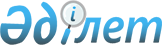 О внесении изменения и дополнений в решение Аксуского городского маслихата от 20 февраля 2014 года № 196/28 "Об утверждении Правил оказания социальной помощи, установления размеров и определения перечня отдельных категорий нуждающихся граждан города Аксу"
					
			Утративший силу
			
			
		
					Решение маслихата города Аксу Павлодарской области от 22 июля 2015 года № 358/47. Зарегистрировано Департаментом юстиции Павлодарской области 11 августа 2015 года № 4654. Утратило силу решением маслихата города Аксу Павлодарской области от 8 июля 2016 года № 43/5      Сноска. Утратило силу решением маслихата города Аксу Павлодарской области от 08.07.2016 № 43/5.

      В соответствии с пунктом 2-3 статьи 6 Закона Республики Казахстан от 23 января 2001 года "О местном государственном управлении и самоуправлении в Республике Казахстан" Аксуский городской маслихат РЕШИЛ:

      1. Внести в решение Аксуского городского маслихата от 20 февраля 2014 года № 196/28 "Об утверждении Правил оказания социальной помощи, установления размеров и определения перечня отдельных категорий нуждающихся граждан города Аксу" (зарегистрированное в Реестре государственной регистрации нормативных правовых актов за № 3731, опубликованное 29 марта 2014 года в газетах "Аксу жолы", "Новый Путь" № 25) следующее изменение и дополнения:

      подпункт 6) пункта 8 дополнить абзацем 8 следующего содержания:

      "инвалиды 1 группы по зрению;";

      подпункт 2) пункта 9 дополнить абзацами следующего содержания:

      "для категории, указанной в абзаце восьмом подпункта 6) пункта 8, в размере 5 (пяти) месячных расчетных показателей (на оздоровление) – на основании заявления с приложением следующих документов: копии удостоверения личности, документа, подтверждающего регистрацию жительства на территории города Аксу, номера лицевого счета в банках второго уровня или в организациях, имеющих соответствующую лицензию на осуществление отдельных видов банковских операций, справки из соответствующего медицинского учреждения об инвалидности 1 группы по зрению;";

      "для категории, указанной в абзаце восьмом подпункта 6) пункта 8, в размере не менее 40 (сорока) месячных расчетных показателей (на проезд, проживание и питание сопровождающего лица) – на основании заявления с приложением следующих документов: копии удостоверения личности, документа, подтверждающего регистрацию жительства на территории города Аксу, номера лицевого счета в банках второго уровня или в организациях, имеющих соответствующую лицензию на осуществление отдельных видов банковских операций, справки из соответствующего медицинского учреждения об инвалидности 1 группы по зрению, копии индивидуальной программы реабилитации;";

      абзац восьмой подпункта 2) пункта 9 изложить в следующей редакции:

      "для категории, указанной в абзаце третьем подпункта 8) пункта 8, в размере до 70 (семидесяти) месячных расчетных показателей – на основании заявления с приложением следующих документов: копии удостоверения личности, документа, подтверждающего регистрацию жительства на территории города Аксу, номера лицевого счета в банках второго уровня или в организациях, имеющих соответствующую лицензию на осуществление отдельных видов банковских операций, заключения (справки) из Республиканского государственного учреждения "Отдел по чрезвычайным ситуациям города Аксу Департамента по чрезвычайным ситуациям Павлодарской области Комитета по чрезвычайным ситуациям Министерства внутренних дел Республики Казахстан" (в случае пожара) или государственного учреждения "Департамент по чрезвычайным ситуациям Павлодарской области Комитета по чрезвычайным ситуациям Министерства внутренних дел Республики Казахстан" (в случае наводнения) по решению специальной комиссии по рассмотрению заявления лица (семьи), претендующего на оказание социальной помощи в связи с наступлением трудной жизненной ситуации;".

      2. Контроль за выполнением данного решения возложить на постоянную комиссию по экономике и бюджету городского маслихата.

      3. Настоящее решение вводится в действие по истечении десяти календарных дней после дня его первого официального опубликования.


					© 2012. РГП на ПХВ «Институт законодательства и правовой информации Республики Казахстан» Министерства юстиции Республики Казахстан
				
      Председатель сессии,

      секретарь городского маслихата

М. Омаргалиев
